(W45) – die Uhr, die Zeit  /  saat, zaman      [TR]   Höre dir die Sätze an (MP3) Sorry, your browser does not support the audio element. Cümleleri dinle (MP3)die volle Stunde   …   sechzig Minutendie halbe Stunde   …   dreißig Minutendie viertel Stunde   …   fünfzehn Minutentam saat ... altmış dakikayarım saat ... otuz dakikabir saatin çeyreği ... on beş dakikaes ist Punkt vier Uhr es ist sechzehn Uhr (16:00)saat tam dörtsaat 16:00 (16:00)es ist fünf [Minuten] nach vier  –  (16:05)es ist zehn [Minuten] nach vier  –  (16:10)dördü beş [dakika] geçiyor - (16:05)dördü on [dakika] geçiyor - (16:10)es ist fünfzehn [Minuten] nach vier  –  (16:15)es ist [eine] viertel [Stunde] nach vier  –  (16:15)dördü on beş [dakika] geçiyor - (16:15)saat dördü çeyrek geçiyor - (16:15)es ist zwanzig [Minuten] nach vier  –  (16:20)dördü yirmi [dakika] geçiyor - (16:20)es ist sechzehn Uhr dreißiges ist halb fünf  –  (16:30)saat dört buçuksaat dört buçuk - (16:30)es ist sechzehn Uhr fünfunddreißig  –  (16:35)es ist fünf [Minuten] nach halb fünfdört otuz beş - (16:35)dört otuzu beş [dakika] geçiyor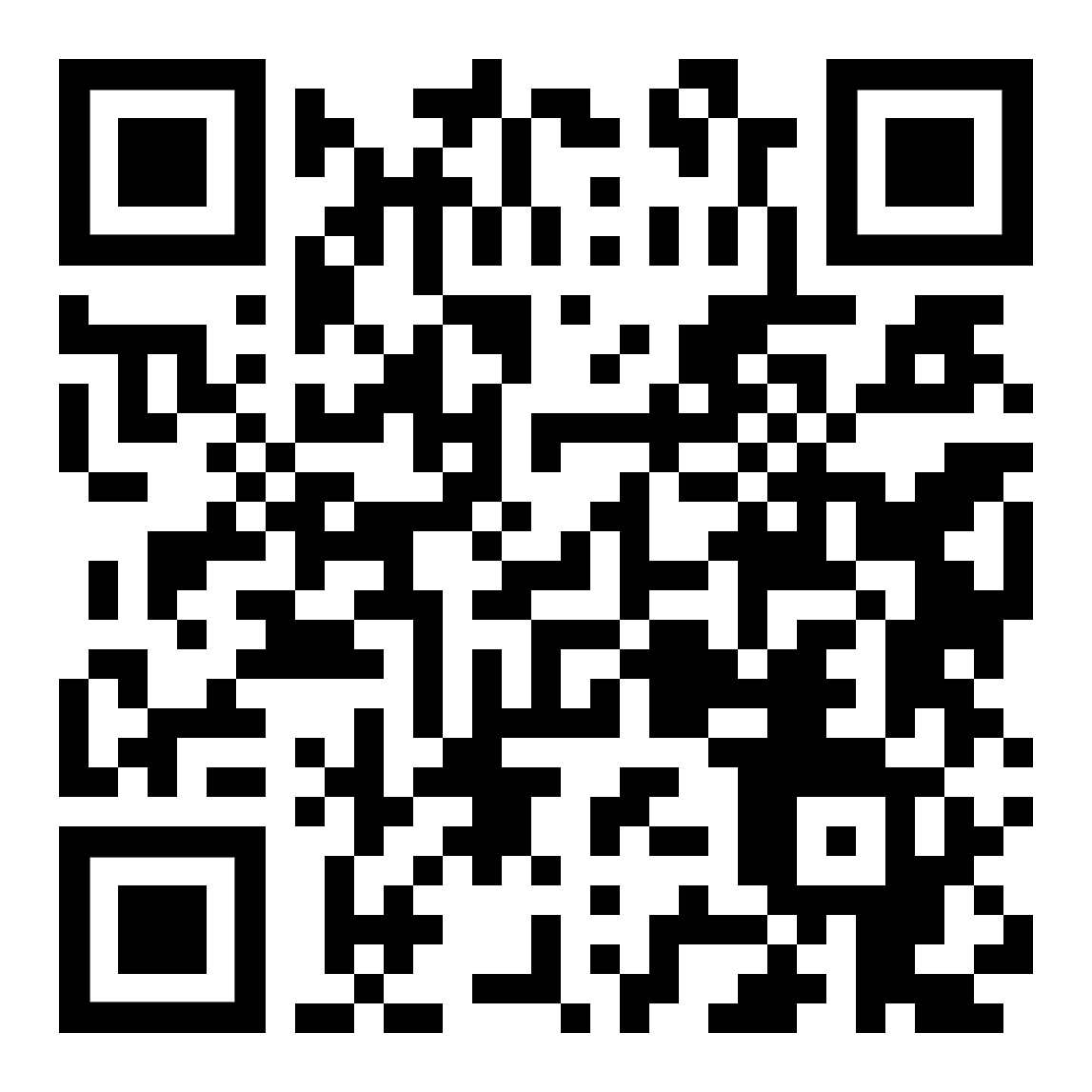 diese Seite  / bu sayfahttps://www.kleine-deutsch-hilfe.at/W45_TR.htm Türkçe saat kaçdie volle Stunde   …   sechzig Minutendie halbe Stunde   …   dreißig Minutendie viertel Stunde   …   fünfzehn Minutenes ist Punkt vier Uhr es ist sechzehn Uhr (16:00)es ist fünf [Minuten] nach vier  –  (16:05)es ist zehn [Minuten] nach vier  –  (16:10)es ist fünfzehn [Minuten] nach vier  –  (16:15)es ist [eine] viertel [Stunde] nach vier  –  (16:15)es ist zwanzig [Minuten] nach vier  –  (16:20)es ist sechzehn Uhr dreißiges ist halb fünf  –  (16:30)es ist sechzehn Uhr fünfunddreißig  –  (16:35)es ist fünf [Minuten] nach halb fünfWie heißt die Zeitangabe auf Deutsch?tam saat ... altmış dakikayarım saat ... otuz dakikabir saatin çeyreği ... on beş dakikasaat tam dörtsaat 16:00 (16:00)dördü beş [dakika] geçiyor - (16:05)dördü on [dakika] geçiyor - (16:10)dördü on beş [dakika] geçiyor - (16:15)saat dördü çeyrek geçiyor - (16:15)dördü yirmi [dakika] geçiyor - (16:20)saat dört buçuksaat dört buçuk - (16:30)dört otuz beş - (16:35)dört otuzu beş [dakika] geçiyor